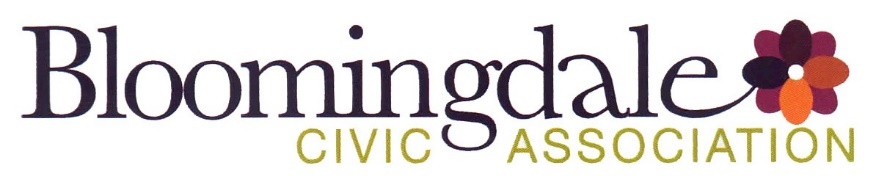 Monday, 10/16/2023Bloomingdale Civic Association meetingVirtual meeting via Zoom BCA board members in attendance: Teri Janine Quinn, Jennifer McCann, Bertha Holliday, Sherry Howard, Amy Oakes, Catherine Laidlaw, Eric Woods, Robert Brannum, Scott Roberts 30 people attended.President Quinn opened up the meeting.Public safetyDC Metropolitan Police Department (MPD) Third District (3D) Sergeant Bolton provided a quick run-down of neighborhood crime. ANC5E05 Commissioner Kevin Rapp encouraged neighbors to interact with MPD. BCA financial reportMs. Howard reviewed the BCA financial report for the period 06/30/2023 through 09/30/2023. Policing community forum updateMr. Woods advised that he is still planning the community policing forum.  He said that approximately 140 people responded to the recent survey.  He advised that the survey may lead to an opportunity for growth in the civic association.  DC Department of Transportation (DDOT) Notice of Intent (NOI)Here is the link to this DDOT NOI with a description of “Traffic Signal Modification at N. Capitol St and Rhode Island Ave” https://ddotwiki.atlassian.net/wiki/spaces/NI/pages/2262827009/NOI-23-206-TESD Here is an image of the NOI’s main points: 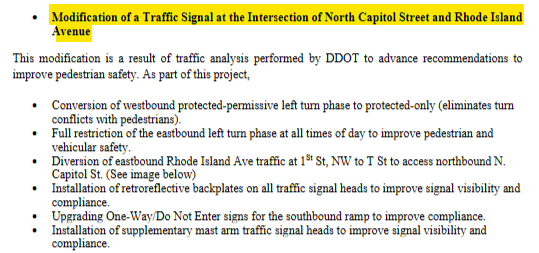 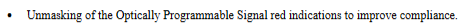 Ms. Quinn briefly reviewed this NOI.  DDOT Ward 5 Specialist Dalando Baker commented on one of the controversial suggestions of diverting eastbound Rhode Island Ave NW traffic at 1st St NW down the unit block of T Street NW to accommodate a left turn at North Capitol Street:“Diversion of eastbound Rhode Island Ave traffic at 1st St NW to T St to access northbound N. Capitol St”He said that DDOT has heard the community’s concern. He said that DDOT will either adjust the NOI or create a new NOI. ANC5E03 Commissioner Fred Carver and ANC5E04 Commissioner Huma Imtiaz provided feedback.  A number of neighbors expressed opposition towards the use of the unit block of T Street NW in this NOI. Mr. Baker provided his Email address: Dalando.Baker@dc.gov .Neighbor Greg Fuller provided draft resolution text for a BCA motion, presented below:BCA does not support endorsement of the NOI BCA will write a letter to DDOT on the following points.BCA will also write a letter to ANC5E on the following points: Whereas: Traffic changes in one area of the Bloomingdale neighborhood can lead to unexpended consequences in another Despite previous alerts to DDOT by local bodies, comprehensive traffic safety studies and measure across Bloomingdale remain pending and unstudiedThe current NOI may increase traffic risks elsewhere in Bloomingdale, especially between Rhode Island Ave NW and Michigan Ave NWAnd resolve that: That the BCA urges DDOT and ANC5E to develop comprehensive plans to study and implement traffic safety measures across Bloomingdale, and in doing so, engage the Community for input on such studies and proposed measuresThat the BCA urges DDOT to share existing traffic safety studies across Bloomingdale, should they existBCA does not support endorsement of the NOI on the following points: BCA does not endorse DDOT’s recommendation of “full restrictions of the eastbound left turn phase at all times of day”BCA does not endorse DDOT’s recommendation of “diversion of eastbound Rhode Island Ave traffic at 1st St NW to T St NW to access northbound N. Capitol St.”A motion was made and seconded to accept Mr. Fuller’s resolution.The vote was 12 to 1.  The motion passed. Community representatives and presentations  Ward 5 Councilmember Parker’s officeSam Bonar, Constituent Services Coordinator/Scheduler for Ward 5 Councilmember Zachary Parker, provided numerous updates.  He provided his contact information: Office phone number: (202)-724-1344.Email address: sbonar@dccouncil.gov ANC5E02 Commissioner (and ANC5E Chair) Karla Lewis She advised about tomorrow’s ANC5E virtual meeting.  She said that Thaddeus Thaler will be providing a North Capitol Street deck over presentation.ANC5E05 Commissioner Kevin RappCommissioner Rapp announced a block party on the unit block of Bryant St NW on Halloween as well as a safety walk in November 2023.  He also mentioned the Thursday, 10/19/2023, McMillan Advisory Group (MAG) virtual meeting. ANC5E03 Commissioner Fred CarverCommissioner Carver said that some neighbors want brick sidewalks rather than concrete sidewalks. He advised that if there are enough sidewalk repairs on a given block, then DDOT can replace the sidewalk with brick.ANC5E04 Commissioner Huma ImtiazCommissioner Imtiaz provided an update on streetlights in the neighborhood that do not work that are part of the streetlight replacement project. OtherMr. Brannum reported that the DC Federation of Civic Associations annual luncheon is this Saturday, 10/21/2023. The meeting ended at 9:00 pm. Motion summaryMotion #MotionResults of motion1A motion was made and seconded to accept Greg Fuller’s resolution regarding the DDOT NOI-23-206-TESD “Traffic Signal Modification at N. Capitol St and Rhode Island Ave.”The motion passed 12 to 1. Motion passes. 